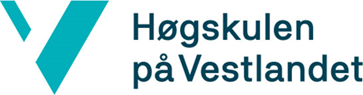 U.off (jfr. Offentlegheitslova §13)		(Internt dokument berre til bruk i førskulelærarutdanninga)VURDERING AV GJENNOMFØRT PRAKSIS I BARNEHAGELÆRARUTDANNINGANamn på student:____________________________	(kryss av)->	1. studieår 										2. studieår 										3. studieår 										1. studieår (deltid) 										2. studieår (deltid) 										3. studieår (deltid) 										4. studieår (deltid) Tidsrom for praksis:____________(veke/år) Fråver i perioden:___________________Teke att fråvèr:_______Namn på praksislærar: _____________________________________________________________Namn på praksisbarnehage:_______________________________________________________________Alder på barn:_______________Midtvegsvurdering/samtale er gjennomført dato:________________________________________Praksislærar skriv ei utfyllande vurdering av studenten på eige ark, sjå vurderingskriterium.Studenten har fått tilsendt skjemaet:VARSEL OM FARE FOR IKKJE GREIDD I PRAKSIS I BARNEHAGELÆRARUTDANNINGA		NEI  JA  Praksis er vurdert til greidd		              	Praksis er vurdert til ikkje greidd              	 (Praksislærar kryssar av)Stad og dato: 					Stad og dato:________________________________________________________________________________________styrar							praksislærar 				 VURDERINGSKRITERIA  for 1 BLUStudenten:Viser leiareigenskapar gjennom å planlegge og gjennomføre faglege aktivitetar, og kritisk vurdere eiga pedagogisk leiing og eigen praksisTek i bruk observasjon som reiskap for refleksjon over seg sjølv, barns veremåte og deira omsorgs-, leike- og læringsbehovLegger til rette for variert leik og utvikle gode samspelsmønster saman med barnViser evne til å vere profesjonell og oppfylle gitte normer, reglar og lover i arbeidslivet Til slutt: Kva rår du studenten til å arbeide vidare med for å utvikle seg som barnehagelærar?Stad……………… ……………………….Dato………… Namn Student……………………………………………………………………………………………………..Namn praksislærer………………………………………………………………………………………………….